10th Sunday of Pentecost 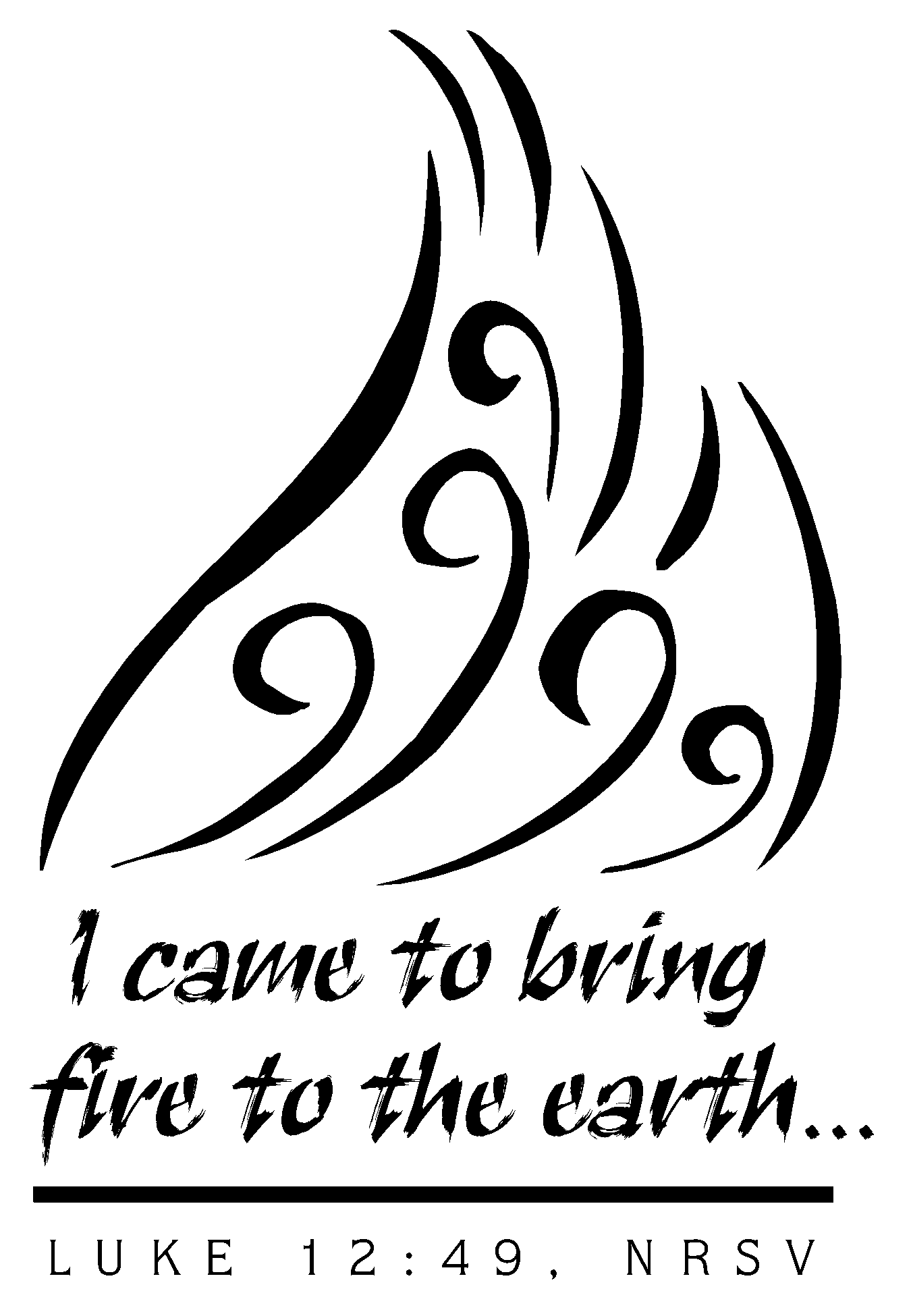 Mt. Zion Evangelical Lutheran Church320 Mt. Zion Dr., Ripon, WIwww.mtzionripon.orgFacebook: Mt. Zion Evangelical Lutheran ChurchPastor Michael SheppardPastor’s Study: 920-748-9734E-mail: revmikesheppard@gmail.comPentecost 10                                                      Aug. 11 & 14, 2022 Welcome to Mt. Zion!Handicapped accessible restrooms are located upstairs next to the Pastor’s Study and downstairs next to the elevator.Attendance: Please remember to sign the friendship pads. Registration for communion will continue as usual at the table.  If you have any questions or concerns please contact Pastor Sheppard or Mark Roeder.Please feel free to ask Pastor Sheppard any questions you may have concerning COVID-19.  May the Lord be with us as we worship together at church.  (The services will continue to be posted on Facebook, Rumble, and the church website, and available on DVD.)Hearing Loop: Our sanctuary is equipped with a hearing loop system. Those who have compatible hearing aids (with a T-switch) will be able to hear the sound system directly into their ear(s).  The two main seating areas and the choir area are looped so that you may sit in any of the three areas. We also have four receivers available for those who do not have compatible hearing aids. If you wish to use a receiver please ask the ushers. Those who wish may bring their own headphones or ear buds. 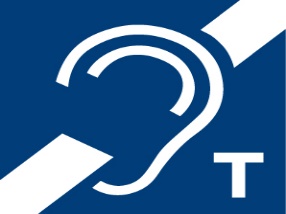 A note for our visitors on member communion –      Out of sincere love for the truth of God’s Word and for precious human souls, we practice member communion in our synod and congregation. This teaching, as practiced by the Church for centuries, is thoroughly Scriptural. It questions the faith of no individual yet asks that there be full doctrinal agreement between those who commune. For this reason, we ask that only those who are members of a WELS or ELS congregation join us for the Lord’s Supper. If you wish to commune with us please speak with the pastor before the service.         The front row on the pulpit side is reserved for people who are unable to navigate the steps. Pastor will serve you Communion first.Prayer Before Communion: Dearest Jesus, I marvel that you came to this earth as the Word made flesh. With similar awe I contemplate how you give me your body and blood in the bread and wine of Holy Communion. Touch me with your grace that moved you to reach out to me, a poor, miserable sinner! Use this sacred supper to bring me closer to you. Amen.Prayer After Communion: Thank you, Lord Jesus Christ, for nourishing me in this sacrament with your body and blood. You have given me forgiveness, life, and salvation. Let me always remain in you as a branch remains in the vine. Send me out in the power of your Spirit to live and work to your praise and glory. AmenHymns:                                                            866,    590,   675,   869Order of Worship:                              The Service CW21 Pg. 154First Reading:                                     Jeremiah 23: 23-29  (EHV)Am I a God who is only nearby, declares the Lord,and not a God far away?24Can anyone hide in secret placesso that I cannot see him? declares the Lord.Do I not fill heaven and earth? declares the Lord.25I have heard what the prophets who prophesy lies in my name have said. They say, “I have had a dream! I have had a dream!” 26How long will this be in the hearts of these lying prophets? These prophets proclaim the fantasies of their own hearts. 27They think they can make my people forget my name with the dreams each one tells his neighbor, the way their fathers forgot my name because of Baal. 28Let the prophet who has a dream tell his dream. But let the one who has my word speak my word faithfully.What has chaff to do with grain? declares the Lord. 29Is not my word like a fire? declares the Lord, and like a hammer that breaks a rock in pieces?Answer Me When I Call                                                     Psalm 4Second Reading:                                       Hebrews 12: 1-13 (EHV)Therefore, since we are surrounded by such a great cloud of witnesses, let us get rid of every burden and the sin that so easily ensnares us, and let us run with patient endurance the race that is laid out for us. 2Let us keep our eyes fixed on Jesus, who is the author of our faith and the one who brings it to its goal. In view of the joy set before him, he endured the cross, disregarding its shame, and has taken his seat at the right hand of God’s throne. 3Carefully consider him who endured such hostility against himself from sinful people, so that you do not grow weary and lose heart. 4You have not yet resisted to the point of shedding your blood in your fight against sin. 5Have you also forgotten the encouragement that addresses you as sons? My son, do not regard the Lord’s discipline lightly, and do not become weary of his correction. 6For the Lord disciplines the one whom he loves, and he corrects every son he accepts. 7Endure suffering as discipline. God is dealing with you as sons. Is there a son whose father does not discipline him? 8If you are not disciplined (and all of us have received it), then you are illegitimate children and not sons. 9In addition, we have earthly fathers who disciplined us, and we respected them. Should we not submit even more to the Father of the spirits and live? 10They disciplined us for a little while, according to what seemed best to them, but God disciplines us for our good, so that we may have a share in his holiness. 11No discipline seems pleasant when it is happening, but painful, yet later it yields a peaceful harvest of righteousness for those who have been trained by it. 12Therefore strengthen your weak hands and feeble knees, 13and make straight paths for your feet, so that what is lame may not be dislocated but rather healed. Gospel & Sermon Text:                                      Luke 12: 49--53 (EHV)“I came to throw fire on the earth, and how I wish it were already ignited. 50But I have a baptism to undergo, and how distressed I am until it is finished! 51Do you think that I came to bring peace on the earth? No, I tell you, but rather division. 52Yes, from now on there will be five divided in one household: three against two, and two against three. 53They will be divided: father against son, and son against father; mother against daughter, and daughter against mother; mother-in-law against her daughter-in-law, and daughter-in-law against her mother-in-law.” Sermon Theme:                           “Our Savior Brings Division?”OFFERING:      The offerings are brought forward to the altar.AnnouncementsNote Of Thanks: I would like to thank all of you who remembered me in your prayers both at church  and in your personal prayers to God for me while convalescing at home from my accident.  I would also like to thank those of you who also remembered me with get well cards.  It meant a lot to me to know that others were praying and thinking about me.  Sincerely, Bernice Ziebell.Attention Singers: Adult Choir will be starting again!  Do you like singing just for fun?  Well, there is no more fun than singing for the Lord!  Singers of all abilities are welcome to join the Adult Choir. We are actively looking for more members to fill out each section.   Praising God while having fun is our motto.                      We will have our first rehearsal Wed. Aug. 31 at 6:15 pm.   (Notice the earlier start date!) Call Kathy Schaub at 748-2585 if you have questions, or just be there for the first practice.  You don’t have to be the world’s best singer.  Everyone is welcome!!! Catechism Classes will resume on Wednesday, September 7th.  Classes will be from 5:00 PM to 6:30 PM.  All 7th and 8th graders from our congregation are welcome.  Please email: revmikesheppard@gmail.com, call (920) 745-0883, or text Pastor Sheppard to register.  As a requirement of Catechism class this year, confirmation students are asked to also attend Sunday school regularly during the school year.  Thank you.Mount Zion Members: Come join us on Sat., Sept 10, at 9 a.m. to make plastic crosses for CAMM (Cental African Medical Mission). You will be given supplies to make 10-14 crosses. Darlene Patchett will instruct you on how to make the crosses.  The crosses will be sent to CAMM along with EMPTY PILL BOTTLES (so save them also) on Oct  15 LWMS Rally ( more info to come on rally).While you are finding out about the crosses a brunch of quiche, fruit, various breads, coffee  and juice will be served.  Please sign up on the sheet on the bulletin board by Sept 1 so supplies can be bought.Monetary donations are also accepted to cover the cost  of mailing  crosses and pill bottles.Thanks LWMS Committee      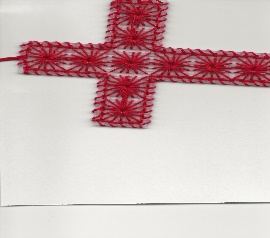 Altar Flowers: The flowers have been placed by Paul & Peggy Wachowicz in honor of their second wedding anniversary.Sound System: We are starting a fund for a new Audio/Visual system. The improvements are necessary to accommodate our recent and future technology additions. We are applying for a grant from The Antioch Foundation, if it is approved Mt Zion’s share of the cost will be approximately $16,000.00.  You may use the regular church envelopes just write Audio System next to your donation.  Thank you.Sunday School: We are still in need of a teacher for the 7th and 8th grades starting this fall.  Please talk to Pastor Sheppard or Jo Meeker if you are interested.September 11th: This will be our 1st day of Sunday School. We will be having games, the church picnic and we would also like to have a Pine Car Derby. The derby is open to children and adults.  There is a signup sheet on the bulletin board by the office.Red Hymnals: It was decided that whoever would like to take one or more old hymnals home may do so at no cost. They are located on the table by the entrance to the sanctuary. Please feel free to take.Birthday Celebration: Cake will be served August 21st to celebrate the birthdays for Aug. Mailbox and table: The August Forward In Christ is available and also the August 28th, 2022-November 26th, 2022 Meditations are available.If you would like the Lord’s Supper privately, please contact Pastor Sheppard on his cell 920-745-0883, or by email revmikesheppard@gmail.com.The Helping Hands Ministry is ready to serve the needs of our members. Please contact one of the following if you or someone you know needs assistance: Joanne Gregor at 920-896-1518, Lisa Tremore at 920-229-1297 or Tammy Niemuth at 920-299-0240.For Your InformationAttendance 8/4 - 8/7/2022                                       94Offerings for 8/4 - 8/7/2022:                             $5,651.75**Includes $265 towards the new sound systemServing Our Lord        Thank you to everyone for your service to our Lord!Ushers:Aug. 14:   Mark Roeder, Ferd Roeder, Jason RoederAug. 21 & 28: Steve Ohlrich, Legrand Stibb, Austin Fischer, Alex KranzPowerPoint:Aug 11: Grunert FamilyAug. 14:  Arjeta RushaniAug 18:  Kim MuellerAug. 21:  Grunert FamilyAug Communion Set up: Mary Clement Aug Communion Clean up: Sue SheppardThis week at Mt. ZionSunday (14th)	9:00 AM	Worship with Communion	10:15 AM	Brief Sunday School Teachers MtgThursday	6:30 PM	Worship Wednesday	6:30 PM	Council MeetingSunday	9:00 AM	Worship Secretary Jo MeekerChurch Office: 920-748-5641Office Hours: Mon. 9-12, Tues. & Wed. 9-11E-mail: mountzionripon@gmail.comAcknowledgmentsUnless otherwise indicated, Scripture quotations are from The Holy Bible, New International Version®, NIV®. Copyright © 1973, 1978, 1984, 2011 by Biblica, Inc.TM Used by permission of Zondervan. All rights reserved worldwide.Software distributed in partnership with Northwestern Publishing House.Created by Christian Worship: Service Builder © 2022 Concordia Publishing House.